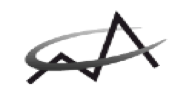 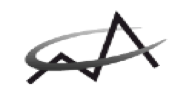 Les Amis des Contamines-MontjoieASSEMBLÉE GÉNÉRALE DU 8 AOÛT 2022      RAPPORT FINANCIER:  SITUATION DES COMPTES ET PREVISIONSCOTISATIONS Les cotisations encaissées sur l’année 2021/2022 ont été stables par rapport à l’année précédente soit 140 cotisations .Nous avons récupéré, grâce à un message de rappel, une quinzaine d’adhésions non payées de l’année précédente et de l’année en cours, et  par des démarches de proximité nous avons enregistré une dizaine d’adhésions de membres nouveaux venant remplacer les membres partants.RECETTES Les recettes de cotisations ont été stables par rapport à l’exercice précédent, mais les recettes liées à la vente de billets pour le concert Samivel ont été limitées par la jauge imposée du fait du Covid à 200 personnes au lieu de 300 possibles dans l’église des Contamines, entrainant un manque à gagner d’environ 1500 Euros et par conséquent un déficit sur cette opération concert de 1000 Euros., malgré la participation financière aimable de la SECMH que nous remercions à nouveau.Total recettes 7221 Euros (dont 720 Euros en produits constatés d’avance au titre de cotisations encaissées pour 2002/2023)DEPENSESLes dépenses observées au cours de l’exercice ont été supérieures aux dépenses de l’exercice précédent en particulier liées à l’augmentation des frais d’impression et d’envoi des bulletins semestriels . (3371 Euros)Total dépenses 8554 EurosPERTES DE L’EXERCICE :Déficit de 1283 Euros (auquel il faudrait ajouter le report à nouveau de cotisations 22/23, soit un déficit réel de 2003 Euros).BILAN ACTIF / PASSIFLe report des pertes entraine une baisse de l’actif qui passe de 15030 Euros à 13748 Euros.Compte courant                      1824 EurosCompte livret                           7492 Euros  Compte parts sociales B.P.    4432 EurosL’AAC n’a engagé aucun emprunt ou autres opérations d’endettement et en conséquence son passif est zéro constant PROJECTION POUR L’EXERCICE 2022 /2023 :La perte observée sur l’exercice 21/22 ne devrait pas se répéter et l’exercice devrait être équilibré grâce à une……Augmentation attendue des recettes de la soirée Samivel d’août 2022 : +1500 Euros…Augmentation des recettes de cotisations liées à l’augmentation du montant des cotisations passant de 15 à 20 e, soit une recette supplémentaire attendue de  +600 Euros…et malgré une augmentation de la charge de maintenance du site informatique qui nous semble nécessaire à l’attractivité de notre association soit une dépense supplémentaire attendue de +600 Euros                                                                                                     Patrick Lepillier (trésorier)                             _______________________________________